ПРОТОКОЛ ИТОГОВОГО ЗАСЕДАНИЯ ЖЮРИПрисутствовали:Решение жюри:1. НОМИНАЦИЯ «СОЛИСТЫ-ИНСТРУМЕНТАЛИСТЫ»I возрастная группа  (учащиеся ДШИ, ДМШ 6-8 классы) 2. НОМИНАЦИЯ «СОЛИСТЫ-ИНСТРУМЕНТАЛИСТЫ»II возрастная группа  (Студенты СУЗов и ВУЗов)3. НОМИНАЦИЯ «СОЛИСТЫ-ИНСТРУМЕНТАЛИСТЫ»III возрастная группа (Преподаватели ДШИ, ДМШ)4. НОМИНАЦИЯ «СОЛИСТЫ-ПИАНИСТЫ»I возрастная группа  (УЧАЩИЕСЯ ДШИ, ДМШ 6-8 КЛАССЫ)5. НОМИНАЦИЯ «СОЛИСТЫ-ПИАНИСТЫ»II возрастная группа (СТУДЕНТЫ СУЗов, ВУЗов)НОМИНАЦИЯ «СОЛИСТЫ-ПИАНИСТЫ»III возрастная группа (ПРЕПОДАВАТЕЛИ ДШИ,  ДМШ)НОМИНАЦИЯ «ИНСТРУМЕНТАЛЬНЫЕ АНСАМБЛИ»МАСТЕР-УЧЕНИК (ДУЭТЫ)НОМИНАЦИЯ «ИНСТРУМЕНТАЛЬНЫЕ АНСАМБЛИ»I  возрастная группа  (УЧАЩИЕСЯ ДШИ,  ДМШ 6-8 КЛАССЫ)НОМИНАЦИЯ «ИНСТРУМЕНТАЛЬНЫЕ АНСАМБЛИ»II  возрастная группа (Студенты СУЗов и ВУЗов)НОМИНАЦИЯ «ИНСТРУМЕНТАЛЬНЫЕ АНСАМБЛИ»III  возрастная группа  (ПРЕПОДАВАТЕЛИ ДШИ,  ДМШ)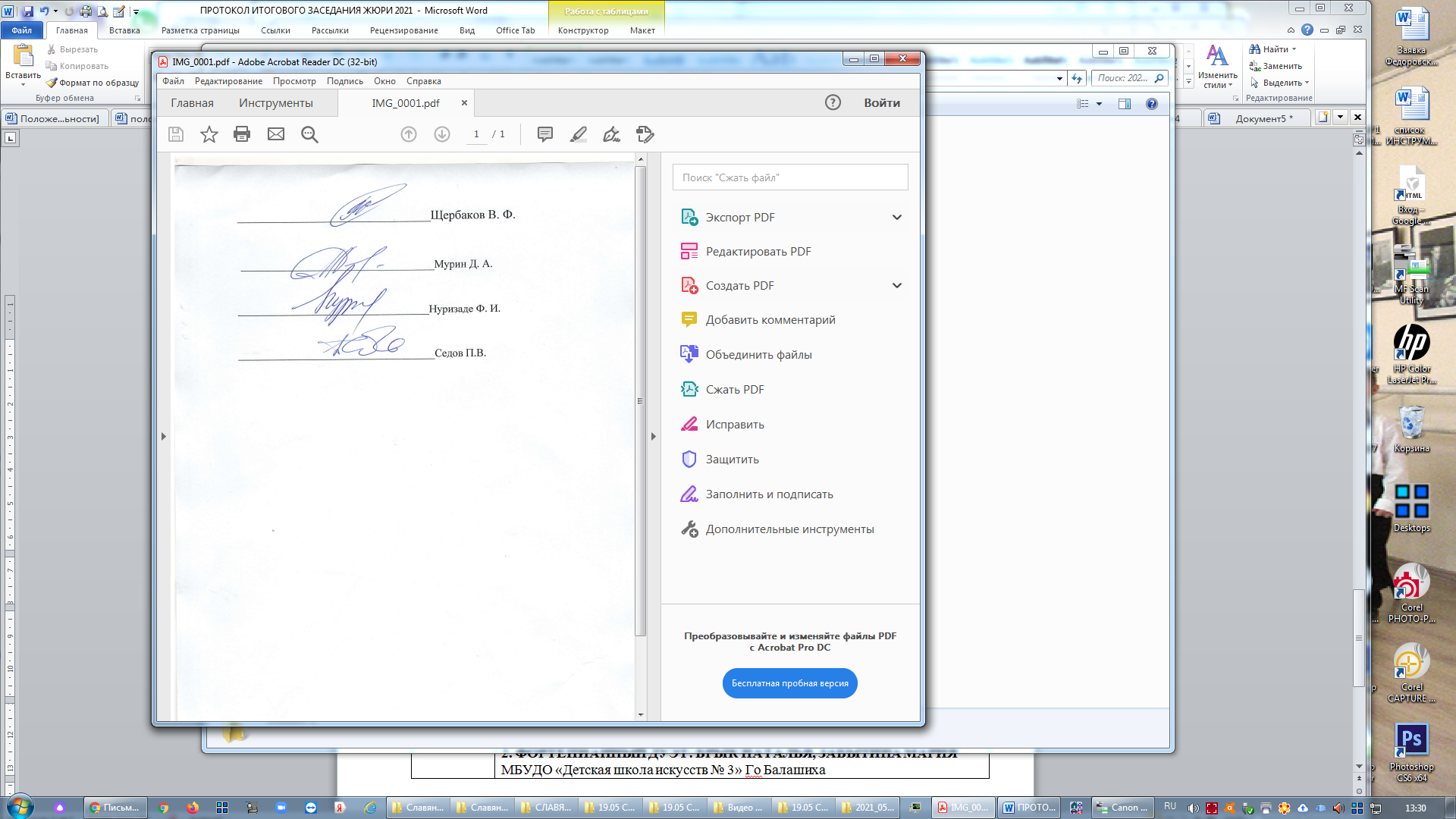 Наименование проекта: МЕЖДУНАРОДНЫЙ    ФЕСТИВАЛЬ-КОНКУРС «СЛАВЯНСКИЕ ВСТРЕЧИ»Место проведения: Московская область, г. Балашиха, ул. Парковая д.6Дата проведения: 22 мая  2021 годаПредседатель жюри:Василий Федорович Щербаков – заведующий кафедрой специального фортепиано Московского государственного института культуры, профессор МГК им. П.И. Чайковского. Кандидат педагогических наук. Директор Фонда  им. Д.Б. Кабалевского. Члены жюри:Мурин Дмитрий Алексеевич- доцент РАМ имени Гнесиных, лауреат международных конкурсов.Члены жюри:Нуризаде Фарида Ибрагимовна- преподаватель по классу фортепиано в Центральной музыкальной школе при Московской государственной консерватории имени П.И. Чайковского, заслуженный учитель РоссииСедов Павел Викторович – доцент Московской государственной консерватории имени П.И. Чайковского, кандидат искусствоведенияДипломант1. МИЛЁХИНА СОФИЯ МБУДО  «Детская школа искусств № 1 им. Г.В. Свиридова» Го Балашиха 2. КАРНЫГИН АНТОН МБУДО «Детская школа искусств № 4» Го Балашиха3.УТКИНА СОФЬЯ МАО ДО «Центральная детская школа искусств» г.о. Химки4. ДМОХОВСКИЙ МАТВЕЙ МБУДО  «Детская школа искусств № 1 им. Г.В. Свиридова» Го Балашиха5.  МАЙОРОВ АНДРЕЙ МБУДО «Детская школа искусств» г.о.  ЛуховицыI степеньЗОЛОТАРЕВ  ИЛЬЯ МБУДО «Пушкинская Детская музыкальная школа» Пушкинский г.о.II степень1.ШИШКОВСКИЙ  МАКСИМ МБУДО «Детская духовая музыкальная школа № 2» Го Балашиха 2. КИШЕЛОВ ДМИТРИЙМБУДО  «Детская школа искусств № 1 им. Г.В. Свиридова» Го Балашиха III степень1. МОСКАЛЕВ ТИХОН МБУДО «Пушкинская детская музыкальная школа» Пушкинский г.о.2. ГАЛЕЕВ ДАНИЭЛЬ МБУДО  «Детская школа искусств № 1 им. Г.В. Свиридова»  Го Балашиха 3. ХАТЗИДИМИТРИАДИС СПИРИДОН  (балалайка)МАО ДО  «Центральная детская школа искусств» г.о. ХимкиДипломантНе присуждалосьI степеньНе присуждалосьII степеньНИКОЛОВСКИ ВЛАТКОРеспублика Северная Македония г. КумановоФГБОУВО «Государственный музыкально-педагогический институт имени М.М. Ипполитова-Иванова» г. МоскваIII степеньЮРКОВ ИВАН ФГБОУВО «Государственный музыкально-педагогический институт имени М.М. Ипполитова-Иванова» г. МоскваДипломантНе присуждалосьI степеньНе присуждалосьII степеньНе присуждалосьIII степень1. ЕРКИНА МАРИЯ МАО ДО «Центральная детская школа искусств» г.о. Химки2. ВЛАДЫКА ЕЛЕНА МБУДО «Детская Школа Искусств № 4» Го БалашихаДипломант1. СОЛДАТЕНКО ЕВДОКИЯ (Беларусь)ГУО «Детская школа искусств № 1 г. Минска» Республика Беларусь г. Минск2. ЮМАТОВА ДАРЬЯМБУДО « Детская музыкальная школа № 1» Можайский г.о.3. ВЛАСОВА ЕМИЛИЯМБУДО «Жуковская детская школа искусств №1» г.о. Жуковский4.  БАРАННИКОВ ВСЕВОЛОДМУДО «Фрязинская детская школа искусств» г.о. Фрязино5. МАНЯКИН ИЛЬЯМБУДО «Детская школа искусств № 6» Го Балашиха6. БУЮКЯН ЕЛИЗАВЕТАМБУДО «Детская школа искусств»  г.о. Королёв7. СТРОГАНОВ ЮРИЙ МАУДО «Хоровая школа мальчиков и юношей «Дубна» г.о. Дубна8. ГУТИЕРРЕС-КАМБЛОР МАКСИМ  МБУДО «Детская духовая музыкальная школа № 2» Го Балашиха9. КОРОВНИЧЕНКО ОСТАПМБУДО «Детская школа искусств №  8» Го Балашиха10. ЛАДЫЖЕНСКАЯ АЛЕКСАНДРАМБУДО «Детская школа искусств №  8» Го БалашихаI степеньКАЛИГИН АЛЕКСАНДРМАУДО «Детская музыкальная школа» г.о. ЭлектростальII степень1. САТО АННАМБУДО «Пушкинская детская музыкальная школа» Пушкинский г.о.2. КУЛИКОВА  АННАМБУДО «Пушкинская детская музыкальная  школа» Пушкинский г.о.III степень1. СМИРНОВА ЕКАТЕРИНАМУДО «Детская школа искусств 4» г.о. Воскресенск2. ШУЛАЕВА ЕКАТЕРИНАМУДО «Детская школа искусств «Лира»  г.о. Воскресенск3. ЖАВОРОНКОВА  АННАМУДО «Детская школа искусств  «Лира» г.о. ВоскресенскГран-ПриСИМОН БЮРКИ   г. Госсау (Санкт-Галлен), ШвейцарияМГК им. П.И. Чайковского ДипломантНе присуждалосьI степеньНе присуждалосьII степеньСВЕТЛИН ХРИСТОВ Национальная музыкальная академия «Проф. Панчо Владигерова» г. София, Болгария  III степеньНе присуждалосьДипломантНе присуждалосьI степеньНе присуждалосьII степеньНе присуждалосьIII степеньНе присуждалосьДипломантНе присуждалосьI степеньНе присуждалосьII степень1. САТО АННА, ВЬЮНИЦКАЯ ИННА СЕРГЕЕВНА МБУДО «Пушкинская детская музыкальная школа» Пушкинский г.о.2. КУЗЬМИН АЛЕКСАНДР НИКОЛАЕВИЧ, КАЗОВ НИКОЛАЙ МУДО «Детская школа искусств № 1 г. Раменское» Раменский г.о.III степеньНе присуждалосьДипломант1. ИНСТРУМЕНТАЛЬНЫЙ АНСАМБЛЬ «КЛАССИК»МУДО  «Детская школа искусств № 1»  Г.о. Раменское2. АНСАМБЛЬ СКРИПАЧЕЙ  ДЕТСКОЙ МУЗЫКАЛЬНОЙ ХОРОВОЙ ШКОЛЫ «АЛЫЕ ПАРУСА»МУДО «Детская музыкальная хоровая школа «Алые паруса» г.о. КрасногорскI степеньАНСАМБЛЬ СКРИПАЧЕЙ  «АКЦЕНТ»МБУДО «Жуковская детская школа искусств № 1»  г.о. ЖуковскийII степень1. ДУЭТ: ГАЛЕЕВ ЭМИЛЬ, ГАЛЕЕВ ДАНИЭЛЬМБУДО «Детская школа искусств № 1 им. Г.В. Свиридова» Го Балашиха2. АНСАМБЛЬ «ПИККОЛИНО»МБУДО «Детская школа искусств № 7» Го БалашихаIII степеньКИШЕЛОВ ДМИТРИЙ, СЕДИНА СОФЬЯМБУДО «Детская школа искусств № 1 им. Г.В. Свиридова» Го БалашихаДипломантНе присуждалосьI степеньНе присуждалосьII степеньНе присуждалосьIII степеньАНСАМБЛЬ  «DOLCE  CORDE»ГАПОУ МО «МОБМК им. А.Н. Скрябина»  г.о. ЭлектростальДипломантФОРТЕПИАННЫЙ КВАРТЕТ:БРЫК НАТАЛЬЯ, ЗАБЫТИНА МАРИЯ, КОЛЕСНИКОВА НАДЕЖДА, РОЩИНА МАРИНАМБУДО «Детская школа искусств № 3» Го БалашихаI степеньИНСТРУМЕНТАЛЬНОЕ ТРИО: АННА КРОПОТОВА, ЮРИЙ ДРОБЫШЕВСКИЙ, ЕЛЕНА КОРНЕЕВА МБУДО «Детская духовая школа №  2» Го Балашиха  II степень1. ФОРТЕПИАННЫЙ АНСАМБЛЬ:ЛЕЙКО ЮЛИЯ, КАЧАН АННА ГУО «Детская школа искусств № 1 г. Минска» Беларусь, Минск2. АНСАМБЛЬ «ГРОТЕСК»МБУДО «Детская духовая музыкальная школа № 2» Го БалашихаIII степень1. ПРЕПОДАВАТЕЛИ РАМЕНСКОЙ ДШИ № 1: КУЗЬМИН АЛЕКСАНДР, СИДОРОВ АРТЁМ, СКРЯБИНА АННА МУДО «Детская школа искусств № 1 г. Раменское» Раменский г.о.2. ФОРТЕПИАННЫЙ ДУЭТ: БРЫК НАТАЛЬЯ, ЗАБЫТИНА МАРИЯ МБУДО «Детская школа искусств № 3» Го Балашиха